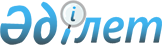 О переименовании улицы кента Айтеке биРешение акима кента Айтеке би Казалинского района Кызылординской области от 03 мая 2011 года N 257. Зарегистрировано Управлением юстиции Казалинского района Кызылординской области 13 июня 2011 года за N 10-4-153

      На основании Закона Республики Казахстан от 23 января 2001 года "О местном государственном управление и самоуправлении в Республике Казахстан", от 8 декабря 1993 года "Об административно - территориальном устройстве Республики Казахстан", с учетом мнения жителей улицы Пригородное хозяйство аким кента Айтеке би РЕШИЛ:



      1. Переименовать улицу Пригородное хозяйство кента Айтеке би на имени Сулейменулы Дастена Оразымбетова.



      2. Контроль за исполнением настоящего решения возложить на заместителя акима кента Айтеке би Жакенову Ж.



      3. Настоящее решение вводится в действие по истечении десяти календарных дней после дня первого его официального опубликования.      АКИМ                                   М.ДУЙСЕН 
					© 2012. РГП на ПХВ «Институт законодательства и правовой информации Республики Казахстан» Министерства юстиции Республики Казахстан
				